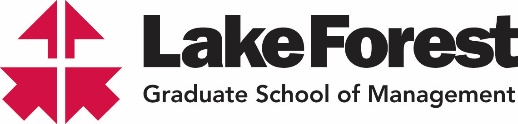 2022 GraduateCommencement FAQsCOVID Update September 2022:  Lake Forest Graduate School (LFGSM) will not have any restrictions.  We are hosting this event completely outdoors. If you prefer to wear a mask, we encourage you to do so, yet it isn't required.  Your safety is important to us so please prepare as you see best.GENERALWhere is Commencement being held?  At Lake Forest Graduate School 1905 W. Field Court Lake Forest.Will Commencement be indoors or outside? How do I plan for the weather? The Commencement ceremony is held outdoors; we will put on our robes and prepare outside as well.  Weather permitting, graduates can take pictures outside around the campus with guests after commencement. Visit The Weather Channel for the latest forecast.What time does the Commencement begin? The Commencement begins at 2p.  Graduates will line up at 1:45p.How long is the ceremony? Typically, it takes 60-90 minutes to complete. The ceremony begins at 2p. Will the commencement be streamed? Yes.  The live link is now available: https://tinyurl.com/7ekrh63vWhat is the agenda for the day? High level is:ArriveCheck inRobePictures – headshot or with friendsAnnouncementsLine UpCommencementCelebrate! What is the attire for Commencement? Business casual. You will be walking a lot; please wear business casual comfortable shoes. Is there a place I can store my purse or other personal effects during the Ceremony? No. LFGSM cannot provide a secure storage room during the Ceremony. Please leave any valuables with one of your guests. How much is parking? Where should we park? Parking is free. You and your guests will be directed to the appropriate parking lot. You will be directed to the South parking lot to sign in and your guests can go directly to their outside bleacher seating. GRADUATESI heard that LFGSM is recognizing 2022 Graduates on their LinkedIn page. How can I participate? Instructions are available in the email message you received. Send a photo of just you to graduation@lfgsm.edu. What time do I need to be there?  All graduates need to be there by 130p, no later.  We highly suggest arriving by 1p to get dressed in your cap and gown and make sure you are comfortable with the commencement logistics or take a free headshot photo from 12:45p – 1:30p.  Line up begins at 1:45p. How do I view the live ceremony? The Commencement ceremony will be streamed live September 17, 2022 2p. This is the link https://tinyurl.com/7ekrh63v. You can share this link with your friends and family.  The recorded ceremony can be viewed after October 8, 2022; a link will be sent to you via email. What hashtags are we using for the ceremony?  #LFGSMClassof2022 Will headshot photos be available? Yes!  Please arrive by 12:45p to partake in this free benefit. Can I take a photo with my family? Absolutely.  We will have a professional photographer roaming the area for free family photos before and after the ceremony.RegaliaDo I put on my regalia before I arrive?  That is up to you.  There will be a place to put on regalia after you check in. How do I put on my regalia? There will be staff onsite to help you get dressed.May I decorate my cap? Absolutely!  It is yours to keep so why not express your success! Please be appropriate.Diploma InformationWhen will I get my diploma? Diplomas are ordered three times a year:  Fall - Winter 2 are ordered in early March; Spring 1 and 2 are ordered in early July; and Summer term graduates are ordered in late August. Diplomas will be mailed to the address on file. Can I pick my diploma up on graduation day? No, you cannot pick up your diplomas on graduation day.  They are shipped from a 3rd party provider, and we are unable to adjust this process. When will the degree be posted to my records (transcript)? Your degree will be posted to your record one week after the term ends and all grades have been posted. At this time, the National Student Clearinghouse will be notified of your degree completion as well. You will be notified by the Registrar’s Office with a note of congratulations and details regarding Commencement.Who qualifies for Honors at Graduation?  Academic honors will be conferred upon graduates with a grade point average of 3.95 or above. All graduates with academic honors will be recognized at the commencement ceremony.  The grade point average of each student graduating in June each academic year will be computed at the end of the Spring 2 Term after all grades have been received. GUESTSAre children allowed to attend the Ceremony? Small children may sit on a parent’s lap. Please keep the enjoyment of others in mind. Strollers will not be allowed. All children must be accompanied by an adult.What time should guests arrive? Guests should arrive between 1:15p and 1:45p.  Earlier if special parking or seating is needed. Where do guests park?  When they arrive on campus, there will be signs and people directing you.Where do guests go when they arrive?  Guests can go directly to their outside bleacher seats All guests will be seated on 5-tier bleachers.  Seats are first come first served.What if I or my guests need handicapped parking?  We have plenty of handicapped parking.  When you arrive on campus, there will be signs and people directing you.Questions?  Contact Graduation@lfgsm.edu.